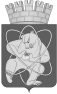 Городской округ «Закрытое административно – территориальное образование  Железногорск Красноярского края»АДМИНИСТРАЦИЯ ЗАТО г. ЖЕЛЕЗНОГОРСКПОСТАНОВЛЕНИЕ     20.05.2022                                                                                                                                                № 965г. ЖелезногорскОб организации  мест массового отдыханаселения в зонах рекреации на  водоемахЗАТО Железногорск в 2022 годуВ соответствии с Водным кодексом Российской Федерации, Федеральным законом от 06.10.2003 № 131-ФЗ «Об общих принципах организации местного самоуправления в Российской Федерации», руководствуясь Уставом ЗАТО Железногорск», решением Совета депутатов ЗАТО г. Железногорск от 31.03.2016 № 7-24Р «Об утверждении Правил использования водных объектов общего пользования, расположенных на  территории ЗАТО Железногорск,  для личных и бытовых нужд»ПОСТАНОВЛЯЮ:1. Утвердить перечень мест массового отдыха населения в зонах рекреации на водоемах ЗАТО Железногорск в 2022 году (приложение № 1).2. Утвердить план мероприятий по обустройству мест массового отдыха населения в зонах рекреации на водоемах ЗАТО Железногорск в 2022 году (приложение № 2).3. Управлению внутреннего контроля Администрации ЗАТО                                 г. Железногорск (Е.Н. Панченко) довести настоящее постановление до сведения населения через газету «Город и горожане».4. Отделу общественных связей Администрации ЗАТО г. Железногорск (И.С. Архипова) разместить настоящее постановление на официальном сайте городского округа «Закрытое административно-территориальное образование Железногорск Красноярского края» в информационно-телекоммуникационной сети «Интернет».5. Контроль над исполнением настоящего постановления оставляю за собой.6. Настоящее постановление вступает в силу после его официального опубликования.Исполняющий обязанности ГлавыЗАТО г. Железногорск                                                                        А.А. СергейкинПриложение № 1 	к постановлению Администрации	ЗАТО г. Железногорск			от 20.05.2022 № 965ПЕРЕЧЕНЬмест массового отдыха населения в зонах рекреации на водоемахЗАТО Железногорск в 2022 году1. Городской пляж на Кантатском водохранилище в районе Муниципального автономного учреждения культуры «Парк культуры и отдыха им. С.М. Кирова».2. Городской пляж на Кантатском водохранилище в районе «мкр. Заозерный».3. Зона отдыха на озере пос. Подгорный.Приложение № 2 	к постановлению Администрации	ЗАТО г. Железногорск			от 20.05.2022 № 965ПЛАН  МЕРОПРИЯТИЙпо обустройству мест массового отдыханаселения в зонах рекреации на водоемахЗАТО Железногорск  в 2022 годуп/пНаименование мероприятияНаименование мероприятияНаименование мероприятияСрокисполнения, ответственное предприятиеГородской пляж на Кантатском водохранилище врайоне МАУК «ПКиО», городской пляж  в районе «мкр. Заозерный», Зона отдыха на озере пос. ПодгорныйГородской пляж на Кантатском водохранилище врайоне МАУК «ПКиО», городской пляж  в районе «мкр. Заозерный», Зона отдыха на озере пос. ПодгорныйГородской пляж на Кантатском водохранилище врайоне МАУК «ПКиО», городской пляж  в районе «мкр. Заозерный», Зона отдыха на озере пос. ПодгорныйГородской пляж на Кантатском водохранилище врайоне МАУК «ПКиО», городской пляж  в районе «мкр. Заозерный», Зона отдыха на озере пос. ПодгорныйГородской пляж на Кантатском водохранилище врайоне МАУК «ПКиО», городской пляж  в районе «мкр. Заозерный», Зона отдыха на озере пос. Подгорный1.11.11.1Осуществлять производственный контроль в соответствии с программой производственного контроля (контроль качества воды водоема и песка)для получения акта технического освидетельствования пляжных зон до 03.06.2022, в последующем с 03.06.2022 до 31.08.2022МБУ «Комбинат благоустройства»1.21.21.2Обследовать водолазами дно водного объекта в пределах участка акватории, отведенного для купания, очистить от водных растений, коряг, камней, стекла и пр. (за исключением зоны отдыха на озере в п. Подгорный)до 03.06.2022МКУ ««Управление  ГОЧС и режима ЗАТО Железногорск»1.31.31.3Обозначить границы зоны купания в водоеме буйками оранжевого цвета для обеспечения безопасности отдыхающих на воде (за исключением зоны отдыха на озере в п. Подгорный)до 03.06.2022МКУ «Управление  ГОЧС и режима ЗАТО Железногорск»1.41.41.4Организовать посты спасения на воде с дежурством спасателей (за исключением зоны отдыха на озере в п. Подгорный)до 03.06.2022МКУ «Управление  ГОЧС и режима ЗАТО Железногорск»1.51.51.5Выполнить подсыпку и рыхление поверхностного слоя песка до 03.06.2022МБУ «Комбинат благоустройства»1.61.61.6Производить рыхление поверхностного слоя песка не реже одного раза в неделюс 03.06.2022 до 31.08.2022МБУ «Комбинат благоустройства»1.71.71.7Очищать зону рекреации и прилегающую зеленую зону от бытового мусора, сухостояс 03.06.2022 до 31.08.2022МБУ «Комбинат благоустройства»1.81.81.8Произвести ремонт и побелку лестничных маршей, ротонды (за исключением пляжа в районе «мкр. Заозерный», зоны отдыха на озере в п. Подгорный)до 03.06.2022МБУ «Комбинат благоустройства»1.91.91.9Отремонтировать и покрасить малые архитектурные формыдо 03.06.2022МБУ «Комбинат благоустройства»1.101.101.10Установить вкладыши в урныдо 03.06.2022МБУ «Комбинат благоустройства»1.111.111.11Установить контейнеры для сбора и временного хранения твердых коммунальных отходовдо 03.06.2022МБУ «Комбинат благоустройства»1.121.12Организовать уборку рекреации и транспортирование твердых коммунальных отходов ежедневноОрганизовать уборку рекреации и транспортирование твердых коммунальных отходов ежедневнос 03.06.2022 до 31.08.2022МБУ «Комбинат благоустройства»1.131.13Обеспечить обслуживающий персонал уборочным инвентарем и дезинфицирующими средствами для проведения дезинфекции в кабинках для переодеванияОбеспечить обслуживающий персонал уборочным инвентарем и дезинфицирующими средствами для проведения дезинфекции в кабинках для переодеванияс 03.06.2022 до 31.08.2022МБУ «Комбинат благоустройства»1.141.14Установить знаки о запрещении проезда в зону отдыха, исключить съезд автотранспорта на зеленые зоны, прилегающие к Кантатскому водохранилищуУстановить знаки о запрещении проезда в зону отдыха, исключить съезд автотранспорта на зеленые зоны, прилегающие к Кантатскому водохранилищудо 03.06.2022МБУ «Комбинат благоустройства»1.151.15Оборудовать стенды с материалами по предупреждению несчастных случаев, данными о температуре воды и воздуха, сроками купального сезона и часами работы (за исключением зоны отдыха на озере в п. Подгорный)Оборудовать стенды с материалами по предупреждению несчастных случаев, данными о температуре воды и воздуха, сроками купального сезона и часами работы (за исключением зоны отдыха на озере в п. Подгорный)до 03.06.2022МБУ «Комбинат благоустройства»,МКУ «Управление  ГОЧС и режима ЗАТО Железногорск» 1.161.16Обеспечить водоснабжение, соответствующее санитарно-гигиеническим требованиям Обеспечить водоснабжение, соответствующее санитарно-гигиеническим требованиям с 03.06.2022 до 31.08.2022МБУ «Комбинат благоустройства»1.171.17Обеспечить городские пляжи общественными туалетами. Обеспечить городские пляжи общественными туалетами. до 03.06.2022 МБУ «Комбинат благоустройства»1.181.18Установить предупредительные знаки о запрещении купания в водоеме зоны отдыха на озере в п. ПодгорныйУстановить предупредительные знаки о запрещении купания в водоеме зоны отдыха на озере в п. Подгорныйдо 03.06.2022 МБУ «Комбинат благоустройства»1.191.19Установить режим работы городских пляжей: с 11 до 20 ежедневно Установить режим работы городских пляжей: с 11 до 20 ежедневно с 03.06.2022 до 31.08.2022МБУ «Комбинат благоустройства»,МКУ «Управление  ГОЧС и режима ЗАТО Железногорск»1.201.20Установить период работы городских пляжей:Установить период работы городских пляжей:с момента получения акта технического освидетельствования пляжных зон до 31 августа 2022 годаМБУ «Комбинат благоустройства»,МКУ «Управление  ГОЧС и режима ЗАТО Железногорск»